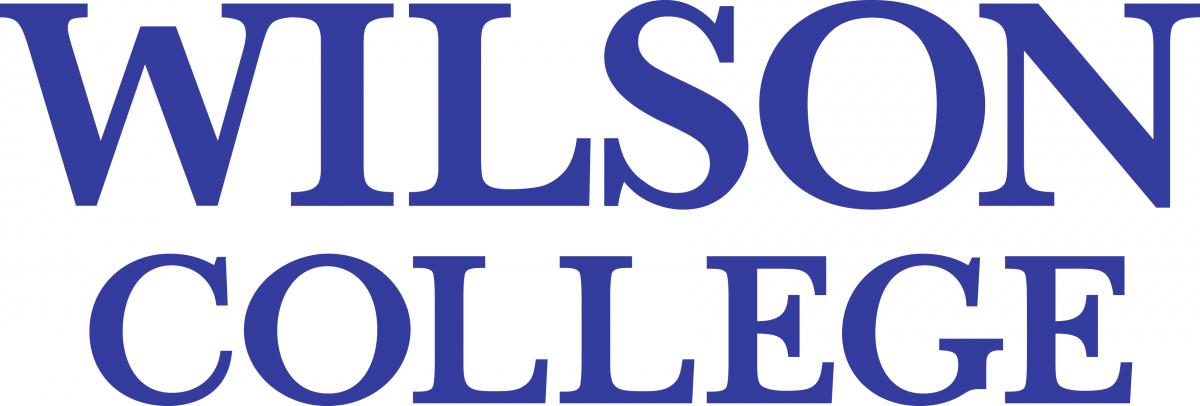 Emotional Support AnimalPsychological Documentation FormTo Be Completed by Student’s Licensed Mental Health Care Provider.Student Information:Name: ____________________________________________________________________________________Home Address: _____________________________________________________________________________City/State/Zip: ________________________________ Cell Phone (___) _______-____________Provider Information:Provider Name: _____________________________________________________________________________Credentials/Licensing: _______________________________________________________________________Provider Practice Name and Address: ______________________________________________________________________________________________________________________________________________________________________________________________________________________________________________________________________________Office Phone Number: (___) _______-____________Office Email: _______________________________________________________________________________The above-named student has indicated that you are the (psychologist, psychiatrist, or mental health clinician) who has suggested that having an Emotional Support Animal (ESA) in the residence hall will be helpful in alleviating one or more of the identified symptoms or effects of the student’s disability.  Generally, we accept documentation from providers in the State of Pennsylvania or the student’s home state. Letters purchased from the internet for a set price rarely provide the information necessary to support an ESA request. So that we may better evaluate the request for this accommodation, please answer the following questions:Information About the Student’s Disability(A person with a disability is defined as someone who has “a physical or mental impairment that substantially limits one or more major life activities.”)What is the nature of the student’s mental health impairment, the severity, and how is the student substantially limited?______________________________________________________________________________________________________________________________________________________________________________________________________________________________________________________________________________When did treatment begin?  _______________________Does the student require ongoing treatment?	____ Yes	___ NoInformation About the Proposed ESA(Please note that there are some restrictions on the kind of animal that can be approved for the residence hall; it is possible the student may be approved for an ESA, based on the information you provide here, but may not be allowed to bring the specific animal named.)Type of animal: _________________________________ Breed: ______________________________________Weight: ________________ Size (height/length): _______________________ Sex: __________Is the animal part of a treatment plan for the student?______________________________________________________________________________________________________________________________________________________________________________________________________________________________________________________________________________What barrier to the student’s major life activity will be reduced by having an ESA? ______________________________________________________________________________________________________________________________________________________________________________________________________________________________________________________________________________Is there evidence that an ESA has helped this student in the past?______________________________________________________________________________________________________________________________________________________________________________________________________________________________________________________________________________Importance of ESA to Student’s Well-BeingIn your opinion, how important is it for the student’s well-being that an ESA be in residence on campus?  What consequences, in terms of disability symptomology, may result if the accommodation is not approved?______________________________________________________________________________________________________________________________________________________________________________________________________________________________________________________________________________Have you discussed the responsibilities (both positive and challenging) associated with properly caring for an animal *(including vet care, time the animal will be left alone, amount of time and cost required, and animal behavior) while engaged in typical college activities and residing in campus housing?  Do you believe those responsibilities might exacerbate the student’s symptoms in any way? (If you have not had this conversation with the student, please do so prior to recommendation.)______________________________________________________________________________________________________________________________________________________________________________________________________________________________________________________________________________Thank you for taking the time to complete this form. If we need additional information, you may be contacted at a later date.  The named student has signed this form (below) indicating written permission to share additional information with us in support of the request.We recognize that having an ESA in the residence hall can be a real benefit for someone with a significant mental health disorder, but the practical limitations of our housing arrangements make it necessary to carefully consider the impact of the request for an ESA on both the student and the campus community. Please sign and date this questionnaire (below) ________________________________________________________________________________Provider Signature							DateCare providers should send this form directly to the Accessibility Services Coordinator in one of the following ways:Email: Cathy.wilt@wilson.edu		Mail:	Accessibility Services CoordinatorFax: (717) 262-4845					Academic Support Center					1015 Philadelphia AveChambersburg, PA 17201STUDENT (please sign this form before providing it to your mental health provider to complete):By signing below, I consent to allowing my mental health provider to share any information relevant to my need for an ESA as an accommodation, as shown on this form, with (personnel from the Accessibility Services Office) for the next 60 days.________________________________________________________________________________Student Signature							Date